Inlichtingenformulier betreffende een aanvraag tot afwijking.(Algemeen Reglement voor de Arbeidsbescherming - art. 723bis 15).Formulier 52 N/Afw	TOX/........1. INLICHTINGEN BETREFFENDE DE ONDERNEMING 1.1. Identiteit van de ondernemingBenaming* : 	Adres : 	Provincie :	Telefoon :	Fax :	R.S.Z.-nummer :	B.T.W.-nummer :	N.A.C.E.-code :	Hoofdactiviteit :	KBO-nummer (Kruispuntbank van Ondernemingen) : 	1.2. Identiteit en hoedanigheid van de vergunningsaanvragerNaam :	   Voornaam :	Functie in de onderneming :	2. VOORWERP VAN DE AFWIJKINGSAANVRAAGTABEL 23. AFVAL OF RESIDU VAN HET FABRICAGEPROCES3.1. Toestand van de afval of het residu3.2. Toezicht op de vergunningsplichtige inrichtingen : uitbatingsvergunning voor hinderlijke bedrijven3.2.1. Nummer van het vergunningsbesluit :	3.2.2. Datum van het vergunningsbesluit :	4. AARD VAN DE BETROKKEN VERRICHTINGEN4.1. redenen waarom het onmogelijk is de bedoelde stoffen door minder gevaarlijke te vervangen :4.2. Bondige beschrijving van de bewerkingen :5. LOKALEN - UITRUSTING - PERSONEEL5.1. Beknopte beschrijving van de lokalen en de uitrusting die alleen voor dat gebruik bestemd zijn :5.2. Aantal werknemers tewerkgesteld in de onderneming :5.3. Aantal werknemers tewerkgesteld bij het gebruik (blootstelling) :6. OPSLAAN VAN DE STOFFEN EN PREPARATEN7. ALLERLEIDatum :	 Handtekening van de aanvrager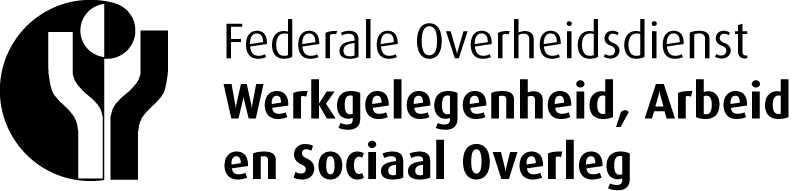 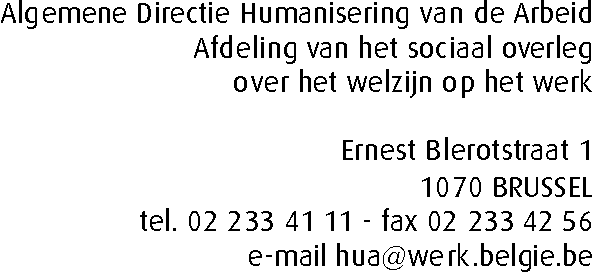 Benaming van de gevaarlijke stofHerkomstHoeveelheidAanwendingDuur van de verrichtingenEindproduktAfval123Benaming van de gevaarlijke stof (1)Hoeveelheid (2)Toestand (3)Kenmerken (4)Voorraad (5)Bewerking (6)Plaats (7)Bestemming Mannen :Vrouwen :Mannen :Vrouwen :6.1. In een lokaal ingericht en alleen bestemd voor dit gebruik : ja - neen* 
6.1.1.	Toegankelijk enkel met toelating :Naam en functie van de persoon die verantwoordelijk is voor deze toelating :ja - neen
6.1.2. Toegangsdeur voorzien van gevaarsymbolen :ja - neen6.2. In een kast bestemd voor dit gebruik :ja - neen
6.2.1. Op slot :ja - neen
6.2.2. Aanduiding van de gevaarsymbolen :ja - neen7.1. Preventieadviseur belast met leiding van de Interne Dienst voor Preventie en Bescherming op het werk :Naam :	Voornamen :	7.2. Afdeling van de Dienst voor Preventie en Bescherming op het werk belast met het medisch toezicht van de werknemers
7.2.1 : Interne Dienst voor Preventie en Bescherming op het werk :Naam preventieadviseur-arbeidsgeneesheer :
7.2.2. Externe Dienst voor Preventie en Bescherming op het werk :Naam Externe Dienst :Naam preventieadviseur-arbeidsgeneesheer :